Број: 125-16-О/4-1Дана: 31.05.2016.ПРЕДМЕТ: ДОДАТНО ПОЈАШЊЕЊЕ КОНКУРСНЕ ДОКУМЕНТАЦИЈЕ БРОЈ 125-16-О - Набавка средстава за отворену и лапараскопску хирургију за потребе клиника Клиничког центра ВојводинеПИТАЊЕ ПОТЕНЦИЈАЛНОГ ПОНУЂАЧА:“Поштовани,Молимо Вас да нам одговорите на питање везано за партије 4 и 5 то :1. Да ли тражене кламфице треба да буду четвртасте/ректангуларне на попречном пресеку?“ОДГОВОР НАРУЧИОЦА:Да,  тражене кламфице у партији број 4 и 5 треба да буду четвртасте/ректангуларне на попречном пресеку.С поштовањем,							Комисија за јавну набавку бр. 125-16-ОКЛИНИЧКИ ЦЕНТАР ВОЈВОДИНЕKLINIČKI CENTAR VOJVODINE21000 Нови Сад, Хајдук Вељкова 1, Војводина, Србија21000 Novi Sad, Hajduk Veljkova 1, Vojvodina, Srbijaтеl: +381 21/484 3 484www.kcv.rs, e-mail: tender@kcv.rs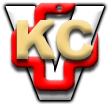 